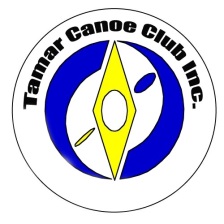 General Meeting MinutesDate/Time:Tues 3rd Feb 2015, 9:20 pmItemAction by WhomWelcomeMeeting Attendance: Adam Rolls (Chair)Claye MaceDavid Bevan (minutes)David ChiamDavid HugoEmily IngramGavin ByeJack BowenJonathan Knox Jonathan Larcombe (Larcs)John McClauslandMartina WyssPaul ShippPeter SebbageSimon BarnesTineke MorrisonApologies for non-attendance:NilSummary of Exec MtgAll were present at previous Exec mtg, therefore no summary needed.Minutes of last meeting:Motion: That the minutes of GM held on 9th Dec be accepted.
Proposed by David B, seconded by Adam R, carried unanimouslyBusiness arising from previous minutes:  New WebsiteReminder:  New Website is up and running.  Send trip reports / material to Adam RAll club related video is posted on the TCC YouTube channel.AllCorrespondence In: (All email replies are cc’d to tamar@canoe.org.au, so all tamar@canoe.org.au recipients know a reply has been sent.)NilCorrespondence Out:NilFinancial MattersNilEquipment Matters:Polo Equipment Repairs Duncan is still sourcing foam bumpers and foot pegs.  Rest is coming. Adam REvents / ProgramsBLD2015 SubcommitteeSponsorship is a priority.  All attendees agreed to advise Claye of two organisations that could be approached.All attendees Women’s / Family Kayaking DayHeld at Hadspen on 1st Feb.Exceptional participation.  About 40 women enjoyed a great day.  Well organised by Emily.  All the leaders did a great job introducing the newbies to kayaking.To assist sourcing kayaks for events such as this, Emily suggested we put together a register of (old, well loved, infrequently used) kayaks available for loan.  Supported by the meeting.  Emily to implement.Emily ISummer Canoe Polo / Under 3 TripsTCC will hold an Open Day on 1st March.  Similar program to April 2014 Open Day.  See announcements on Facebook etc for further details.Paddle PowerDecember trip on Forth.Will continue when school is back.Well done SimonSimon BNationals – 2016 – MerseyTo be held in early Jan 2016Put on Agenda for August Meeting, to begin discussing our involvement.DoneSitesSite Improvement ProposalsOngoing as follows:Simon is preparing proposals for Hadspen, Longford and the Aquatic CentreAdam D for PoatinaJohn McC for CataractSimon BAdam DJohn McCReimagining the Cataract Gorge & Trevallyn Nature Recreation Area Waiting on proposal to be published in Feb.  It will focus on providing more public amenities.John to coordinate our inputJohn McCGeneral Business:Introduction to InstructionThree session held.  Last one next Sun 1:30.Jason DClub LogoOngoing by Larcs. (Larcs has since moved to Hobart, so item closed unless someone else picks it up.)Recognition of long term contributions to the ClubOngoing by Larcs. (Larcs has since moved to Hobart, so item closed unless someone else picks it up.)Trip ReportsLots of activity, highlights being:Nesk below Corra Linn.  (1.3m on BOM gauge is too low)A few of us went to the TasCC Slalom Champs on the Forth.Family trip from Hadspen to TravallynSea Kayaking to:Maria IslandPt ArthurEildon for the Nationals – 9 days of intense paddlingNext GM meeting: Tuesday 7th Apr,  Workers Club, 7:30GM Mtg Close time: 10:15pm